КОМУНАЛЬНИЙ ЗАКЛАД«ХАРКІВСЬКА СПЕЦІАЛЬНА ШКОЛА № 5» ХАРКІВСЬКОЇ ОБЛАСНОЇ РАДИНАКАЗ04.06.2021					   Харків					№ 65-оПро підсумки профілактичної роботи з питань запобігання всім видам дитячого травматизму в закладі освіти в 2020/2021 навчальному роціНа виконання Законів України «Про освіту», «Про повну загальну середню освіту», «Про охорону дитинства», Положення про організацію роботи з охорони праці та безпеки життєдіяльності учасників освітнього процесу в установах і закладах освіти, затвердженого наказом Міністерства освіти і науки України від 26.12.2017 № 1669, зареєстрованого у Міністерстві юстиції України 23.01.2018 за № 100/31552, Порядку розслідування та обліку нещасних випадків невиробничого характеру, затвердженого постановою Кабінету Міністрів України від 22.03.2001 № 270 (зі змінами), Положення про порядок розслідування нещасних випадків, що сталися із здобувачами освіти під час освітнього процесу, затвердженого наказом Міністерства освіти і науки України від 16.05.2019 № 659, зареєстрованого у Міністерстві юстиції України 13.06.2019 р. за № 612/33583, листа Міністерства освіти і науки України від 26.05.2014 №1/9-266 «Про використання Методичних матеріалів «Вимоги безпеки під час канікул», з метою запобігання усіх випадків дитячого травматизму було проаналізовано роботу Комунального закладу «Харківська спеціальна школа № 5» Харківської обласної ради (далі – КЗ «ХСШ № 5» ХОР) за 2020/2021 навчальний рік експертною комісією у складі Корсуна С.О., заступника директора з навчальної роботи КЗ «ХСШ № 5» ХОР, Лаврикової Ю.С., заступниці директорки з виховної роботи КЗ «ХСШ № 5» ХОР, Ходченко Т.І., заступниці директорки з господарської роботи КЗ «ХСШ   № 5» ХОР, Рустамової Н.І., інженера з охорони праці КЗ «ХСШ № 5» ХОР.Підсумки аналізу стану роботи педагогічного колективу КЗ «ХСШ № 5» ХОР щодо попередження всім видам дитячого травматизму та безпеки життєдіяльності у 2020/2021 навчальному році висвітлено в довідці (додається).Враховуючи результати проведеного аналізу,1. Заступникам директора КЗ «ХСШ № 5» ХОР Корсуну С.О., Лавриковій Ю.С.:1.1. Здійснювати постійний контроль за станом профілактичної роботи із запобігання всім видам дитячого травматизму.Постійно1.2. Вжити вичерпних заходів щодо недопущення травмування дітей під час освітнього процесу та у побуті.Постійно1.3. Забезпечити дієвий контроль за організацією чергування педагогічних працівників КЗ «ХСШ № 5» ХОР.Постійно2. Заступнику директора з виховної роботи КЗ «ХСШ № 5» ХОР           Лавриковій Ю.С.:2.1. Забезпечувати якісне проведення інструктажів з охорони праці, безпеки життєдіяльності з учасниками освітнього процесу.Постійно2.2. Аналізувати причини кожного випадку травмування учнів (вихованців) та визначати міру відповідальності посадових осіб із конкретними висновками.Після кожного нещасного випадку2.3. Забезпечити надання до Департаменту науки і освіти Харківської обласної державної адміністрації аналіз стану профілактичної роботи щодо запобігання дитячому травматизму, статистичні звіти про кількість нещасних випадків під час освітнього процесу та в позаурочний час.Щомісячно до 05 числа, щоквартально3. Заступнику директора з виховної роботи Лавриковій Ю.С., заступнику директора з господарської роботи Ходченко Т.І., інженеру з охорони праці Рустамовій Н.І. забезпечити розроблення окремого розділу плану роботи КЗ «ХСШ № 5» ХОР на 2021/2022 навчальний рік щодо заходів із запобігання нещасним випадкам і створення безпечних умов функціонування закладу освіти.До 01.07.20214. Класним керівникам, вихователям проводити роз’яснювальну роботу із учніми, вихованцями та їх батьками з питань запобігання всім видам дитячого травматизму.У продовж 2021/2022 навчального року5. Контроль за виконанням наказу залишаю за собою.Директорка закладу							О. МІРОШНИКДодаток до наказу Комунального закладу «Харківська спеціальна школа № 5» Харківської обласної ради від 04.06.2021 № 65-оДовідка про підсумки профілактичної роботи з питань запобігання всім видам дитячого травматизму в Комунальному закладі «Харківська спеціальна школа № 5» Харківської обласної ради в 2020/2021 навчальному роціКеруючись нормативними документами, а саме Законами України «Про освіту», «Про повну загальну середню освіту», «Про охорону дитинства», Постанови Кабінету Mіністрів України від 9 грудня 2020 р. № 1236 «Про встановлення карантину та запровадження обмежувальних протиепідемічних заходів з метою запобігання поширенню на території України гострої респіраторної хвороби COVID-19, спричиненої короновірусом SARSCoV-2» (зi змінами), Положенням про організацію роботи з охорони праці та безпеки життєдіяльності учасників освітнього процесу в установах і закладах освіти, затвердженого наказом Міністерства освіти і науки України від 26.12.2017      № 1669, зареєстрованим у Міністерстві юстиції України 23.01.2018 за               № 100/31552, Порядком розслідування та обліку нещасних випадків невиробничого характеру, затвердженим постановою Кабінету Міністрів України від 22.03.2001 № 270 (зі змінами), Положення про порядок розслідування нещасних випадків, що сталися із здобувачами освіти під час освітнього процесу, затвердженого наказом Міністерства освіти і науки України від 16.05.2019 № 659, зареєстрованого у Міністерстві юстиції України 13.06.2019 р. за № 612/33583, наказами Міністерства освіти і науки України від 06.01.2015 № 2 «Щодо заходів безпеки у навчальних закладах», від 15.08.2016 № 974 «Про затвердження Правил пожежної безпеки для навчальних закладів та установ системи освіти України», від 10.11.2016 № 1344 «Щодо безпеки життєдіяльності учасників освітнього (навчально-виховного) процесу», від 18.04.2006 № 304 «Про затвердження Положення про порядок проведення навчання і перевірки знань з питань охорони праці в закладах, установах, організаціях, підприємствах, підпорядкованих Міністерству освіти і науки України» (зі змінами), листами Міністерства освіти і науки України від 18.07.2013 № 1/9-503 «Про використання Інструктивно-методичних матеріалів з питань створення безпечних умов організації навчально-виховного процесу в групі продовженого дня загальноосвітнього навчального закладу», від 26.05.2014 №1/9-266 «Про використання Методичних матеріалів «Вимоги безпеки під час канікул», від 26.05.2014 «1/9-305 «Про використання Методичних матеріалів «Вимоги безпеки учнів під час канікул», від 25.07.2014 №1/9-372 «Про проведення заходів щодо протидії тероризму», від 30.07.2014 №1/9-385 «Методичні рекомендації для проведення бесід із учнями загальноосвітніх навчальних закладів з питань враження мінами і вибухонебезпечними предметами, поведінки у надзвичайній ситуації», від 23.09.2014 №1/9-482 «Щодо організації роботи з питань охорони праці та безпеки життєдіяльності у дошкільних навчальних закладах”, спільним листом Міністерства освіти і науки України та Державної служби України з надзвичайних ситуацій № 1/9-55/02-1645/12 від 05.02.2015 «Про заходи безпеки та можливі ризики виникнення надзвичайних ситуацій, терористичних актів, диверсій, мінування»  було проаналізовано роботу Комунального закладу «Харківська спеціальна школа № 5» Харківської обласної ради (далі – КЗ «ХСШ № 5» ХОР) за 2020/2021 навчальний рік експертною комісією у складі Корсуна С.О., заступника директора з навчальної роботи КЗ «ХСШ № 5» ХОР, Лаврикової Ю.С., заступника директора з виховної роботи КЗ «ХСШ № 5» ХОР, Ходченко Т.І., заступника директора з господарської роботи КЗ «ХСШ № 5» ХОР, Рустамової Н.І., інженера з охорони праці КЗ «ХСШ № 5» ХОР.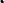 Комісією встановлено, що протягом 2020/2021 навчального року робота закладу була спрямована на:створення безпечних умов праці та навчання;документальне оформлення роботи з охорони праці, безпеки життєдіяльності;проведення роботи щодо профілактики нещасних випадків;проведення дієвої роботи з батьківською громадськістю.Заклад освіти має всі відповідні нормативні документи з питань охорони життя і здоров’я учнів, матеріали систематизовані і занесені до номенклатури справ закладу освіти. План роботи на 2020/2021 навчальний рік містить розділ «Безпека життєдіяльності, охорона та зміцнення здоров’я здобувачів освіти».Пріоритетними напрямками роботи КЗ «ХСШ № 5» ХОР у 2020/2021 навчальному році було збереження та зміцнення здоров’я дітей, формування у школярів свідомої мотивації до збереження здоров’я та життя, дбайливого ставлення до оточуючих. У закладі протягом року проводились відповідні заходи щодо запобігання дитячого травматизму, застосовувались різні форми та методи роботи, серед яких: лекції, бесіди, зустрічі з працівниками поліції, лікарями. В позаурочний час з метою формування навичок безпечної поведінки та пропаганди здорового способу життя для здобувачів освіти організовувались вікторини, конкурси, екскурсії. У закладі проведено різноманітні заходи для дітей різних вікових категорій на знання правил дорожнього руху, безпечної поведінки, особистої безпеки, профілактики невиробничого травматизму. Було організовано роботу щодо профілактики різних видів захворювання, а саме:– у серпні 2020 року перевірено готовність усіх приміщень до прийому дітей відповідно до санітарних норм і правил техніки безпеки;– видано відповідні накази по закладу освіти від 01.09.2020 № 92-о «Про організацію роботи щодо запобігання дитячого травматизму під час освітнього процесу 2020/2021 навчального року», від 01.09.2020 № 94-о «Про призначення відповідальних осіб за охорону праці, життя та здоров’я здобувачів освіти Комунального закладу «Харківська спеціальна школа № 5» Харківської обласної ради, від 02.09.2020 № 102-о «Про роботу працівників Комунального закладу «Харківська спеціальна школа № 5» Харківської обласної ради по попередженню різних отруєнь», від 04.09.2020 № 106-о «Про організацію роботи призначення охорони праці, пожежної безпеки та безпеки життєдіяльності у 2020/2021 навчальному році», від 15.10.2020 № 124-о «Про запобігання всіх видів дитячого травматизму під час осінніх канікул», від 30.12.2020 № 152-о «Про запобігання всіх видів дитячого травматизму під час проведення зимових канікул, Новорічних та Різдвяних свят»,  від 30.12.2020 № 153-о «Про підсумки роботи щодо запобігання всім видам дитячого травматизму в І семестрі 2020/2021 навчального року»;– проведено бесіди з учнями з профілактики кишково-шлункових захворювань, профілактики простудних та паразитарних захворювань, профілактики захворювань зору, постави;– на початку навчального року проведено вступний інструктаж з безпеки життєдіяльності та охорони праці з усіма учнями закладу освіти та інструктажі на робочих місцях;– проведено інструктажі під час проведення лабораторних та практичних робіт з фізики, перед вивченням окремих тем з фізичної культури;– ведуться журнали інструктажів з безпеки життєдіяльності та охорони праці;– класними керівниками та вихователями систематично проводяться бесіди з попередження усіх випадків дитячого травматизму напередодні канікул та за програмами з предметів «Основи здоров’я», записи ведуться на сторінках класних журналів та у щоденниках учнів;– у серпні 2020 року затверджено плани спільних заходів із службою у справах дітей по Шевченківському району Департаменту служб у справах дітей Харківської міської ради, з наркологічним кабінетом, Центром соціальних служб для сім’ї, дітей та молоді Шевченківського району м. Харкова та Шевченківський відділ поліції Головного управління Національної поліції в Харківській області (далі ГУНП); – проведені лекційні заняття представниками ГУНП з учнями закладу освіти на теми: «Особистісна відповідальність за здіяні вчинки» (березень), «Безпека на дорозі»  (травень); – здійснився контроль за своєчасним проведенням необхідних випробувань і технічних оглядів устаткування в кабінетах, кухні, пральні, спортивному залі та на спортивному майданчику (січень, травень);– проведені практичні заняття з безпеки життєдіяльності, здорового способу життя, пожежної безпеки, правил дорожнього руху для груп дітей різних вікових категорій.– працював клуб юних інспекторів дорожнього руху, були проведені засідання на теми: подорож-змагання «Правила дорожнього руху» (вересень), «Вікторина «Автомобіль. Дорога. Пішохід» (листопад), брейн-ринг «Дорожні знаки» (січень), виховний захід «Безпека на дорозі – безпека життя» (березень). Проведено тиждень безпеки дорожнього руху (листопад). Під час освітнього процесу в закладі протягом 2020/2021 навчального року нещасних випадків не зафіксовано. Травм серед працівників на виробництві не було.Р Е К О М Е Н Д А Ц І Ї:1. Заступникам директора КЗ «ХСШ № 5» ХОР Корсуну С.О., Лавриковій Ю.С.:1.1. Здійснювати постійний контроль за станом профілактичної роботи із запобігання всім видам дитячого травматизму.Постійно1.2. Вжити вичерпних заходів щодо недопущення травмування дітей під час освітнього процесу та у побуті.Постійно1.3. Забезпечити дієвий контроль за організацією чергування педагогічних працівників КЗ «ХСШ № 5» ХОР.Постійно2. Заступнику директора з виховної роботи КЗ «ХСШ № 5» ХОР           Лавриковій Ю.С.:2.1. Забезпечувати якісне проведення інструктажів з охорони праці, безпеки життєдіяльності з учасниками освітнього процесу.Постійно2.2. Аналізувати причини кожного випадку травмування учнів (вихованців) та визначати міру відповідальності посадових осіб із конкретними висновками.Після кожного нещасного випадку2.3. Забезпечити надання до Департаменту науки і освіти Харківської обласної державної адміністрації аналіз стану профілактичної роботи щодо запобігання дитячому травматизму, статистичні звіти про кількість нещасних випадків під час освітнього процесу та в позаурочний час.Щомісячно до 05 числа, щоквартально3. Заступнику директора з виховної роботи Лавриковій Ю.С., заступнику директора з господарської роботи Ходченко Т.І., інженеру з охорони праці Рустамовій Н.І. забезпечити розроблення окремого розділу плану роботи КЗ «ХСШ № 5» ХОР на 2021/2022 навчальний рік щодо заходів із запобігання нещасним випадкам і створення безпечних умов функціонування закладу освіти.До 01.07.20214. Класним керівникам, вихователям проводити роз’яснювальну роботу із учніми, вихованцями та їх батьками з питань запобігання всім видам дитячого травматизму.У продовж 2021/2022 навчального рокуЗаступник директора звиховної роботи								Ю. ЛАВРИКОВАВізи:Заступник директора з навчальної роботи Комунального закладу «Харківська спеціальна школа № 5» Харківської обласної радиС. КорсунЗаступник директора з виховної роботи Комунального закладу «Харківська спеціальна школа № 5» Харківської обласної радиЮ. ЛавриковаЗаступник директора з господарської роботи Комунального закладу «Харківська спеціальна школа № 5» Харківської обласної радиТ. ХодченкоІнженер з охорони праці Комунального закладу «Харківська спеціальна школа № 5» Харківської обласної радиН. РустамоваСекретар - друкарка Комунального закладу «Харківська спеціальна школа № 5» Харківської обласної радиК. ТаубеВихователь Комунального закладу «Харківська спеціальна школа № 5» Харківської обласної ради уповноважена особа з питань запобігання та виявлення корупції в закладіО. Рябокінь